One Consult - Order to Consult – Admin Key ReportingSoftware Version 1.0.03Technical Training Guide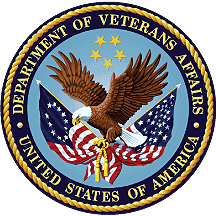 December 2018Department of Veterans AffairsOffice of Information and Technology (OI&T)Revision HistoryNOTE: The revision history cycle begins once changes or enhancements are requested after the document has been baselined.Table of Contents1.	Introduction	11.1.	Assign the Admin Key to a User	11.2.	Provide Access to the Consult	2IntroductionThis guide provides instructions on how to set up OR ADMIN RBP TO CC CPRS users so that they can use the Administratively Released by Policy functionality for COMMUNITY CARE -ADMIN and -DS consults. Setup requires assignment of the OR ADMIN RBP TO CC security key to CPRS users as well as assigning the ADMINISTRATIVE UPDATE USER role to applicable COMMUNITY CARE -ADMIN and -DS consults as determined by the users role. The OR ADMIN RBP TO CC key is not exclusive and may be assigned as the sole key for a user or in conjunction with another security key (usually the OREMAS key).CPRS users who hold the security key OR ADMIN RBP TO CC are able to create and release a Community Care direct schedule or administrative consult orders without possessing the ORES provider security key. The consults service order will start with Community Care (case-insensitive), and contain either –DS or –ADMIN (case insensitive). The consult order will be auto-signed as "Administratively Released by Policy" and released to the service as soon as the order has been accepted. The consult order will appear on the Orders tab with status "pending".Assigning the OR ADMIN RPB TO CC Key to a UserThe following instructions are required for any CPRS user needing the Administratively Released by Policy functionality for Community Care administrative or direct schedule consults. The users need to have the OR ADMIN RBP TO CC security key assigned in order to create an administrative or direct schedule consult to be released to Community Care without the need to have a provider sign the order. In order to assign the OR ADMIN RPB TO CC key to a user, the user must update File #200 (New Person) with the key as follows:At the Select OPTION NAME: prompt, enter XUKEYMGMT.Select OPTION NAME: XUKEYMGMT     Key Management          Allocation of Security Keys          De-allocation of Security Keys          Enter/Edit of Security Keys          All the Keys a User Needs          Allocate/De-Allocate Exclusive Key(s)          Change user's allocated keys to delegated keys          Delegate keys          Keys For a Given Menu Tree          List users holding a certain key          Remove delegated keys          Show the keys of a particular userAt the Select Key Management <Account> Option: prompt, enter ALL.Select Key Management <TEST ACCOUNT> Option: ALL    1    All the Keys a User Needs             2    Allocate/De-Allocate Exclusive Key(s)    3    Allocation of Security Keys       At the CHOOSE 1-3: prompt, enter 3.CHOOSE 1-3: 3  Allocation of Security KeysAt the Allocate Key: prompt, enter OR ADMIN RBP TO CC.Allocate key: OR ADMIN RBP TO CC  Another key: At the Holder of key: prompt, enter <USER NAME>.Holder of key: TESTUSER,ADMINKEY       TUAK       Another holder: You've selected the following keys: OR ADMIN RBP TO CCYou've selected the following holders: TESTUSER,ADMINKEYAfter confirming the Key and the User, at the Do you wish to proceed? prompt, enter YES.You are allocating keys.  Do you wish to proceed? YES// OR ADMIN RBP TO CC being assigned to:     TESTUSER,ADMINKEYThe Admin Key is not an exclusive security key and may be assigned in conjunction with other security keys. It is expected that the Admin Key will often be required in conjunction with the OREMAS key.Provide Access to the ConsultIn addition to assigning the OR ADMIN RBP TO CC key to the user, each user will need to be added as an ADMINISTRATIVE UPDATE USER for each applicable Community Care Admin and DS consult as required for their role. Note that applicable consult types meet both of the following criteria:The Consult title contains Community Care (not case sensitive) -and- the Consult title contains -ADMIN (case sensitive).The consult title contains Community Care (not case sensitive) -and- the consult title contains -DS (case sensitive).The Administrative user must update each applicable consult as follows:At the OPTION NAME: prompt, enter GMRC MGR.Select OPTION NAME: GMRC MGR       Consult Management   RPT    Consult Tracking Reports ...   SS     Set up Consult Services   SU     Service User Management   CS     Consult Service Tracking   RX     Pharmacy TPN Consults   GU     Group update of consult/procedure requests   UA     Determine users' update authority   UN     Determine if user is notification recipient   NR     Determine notification recipients for a service   TD     Test Default Reason for Request   LH     List Consult Service Hierarchy   PR     Setup procedures   CP     Copy Prosthetics services   CCT    Menu for Closure Tools ...   DS     Duplicate Sub-Service   FS     Define Fee Services   IFC    IFC Management Menu ...   TP     Print Test PageYou have PENDING ALERTS          Enter  "VA to jump to VIEW ALERTS optionYou've got PRIORITY mail!At the Select Consult Management <ACCOUNT> Option: prompt, enter SS (setup consult services).Select Consult Management <TEST ACCOUNT> Option: SS  Set up Consult ServicesAt the Select Service/Specialty: prompt, enter <CONSULT NAME>.Select Service/Specialty: COMMUNITY CARE-ADMIN-CARDIAC       SERVICE NAME: COMMUNITY CARE-ADMIN-CARDIAC  Replace ABBREVIATED PRINT NAME (Optional): CCAC// INTERNAL NAME: Select SYNONYM: ADMIN RELEASE TO CARDIAC// SERVICE USAGE: SERVICE PRINTER: SECONDARY PRINTER: NOTIFY SERVICE ON DC: REPRINT 513 ON DC: PREREQUISITE:At the Edit? prompt, enter NO. Edit? NO// PROVISIONAL DX PROMPT: PROVISIONAL DX INPUT: DEFAULT REASON FOR REQUEST:At the Edit? prompt, enter NO.  Edit? NO// RESTRICT DEFAULT REASON EDIT: Inter-facility informationIFC ROUTING SITE: IFC REMOTE NAME: Select IFC SENDING FACILITY: SERVICE INDIVIDUAL TO NOTIFY: Select SERVICE TEAM TO NOTIFY: Select NOTIFICATION BY PT LOCATION: PROCESS PARENTS FOR NOTIFS:Select UPDATE USERS W/O NOTIFICATIONS:Select ADMINISTRATIVE UPDATE USER:At the Select ADMINISTRATIVE UPDATE USER: prompt, enter <User Name>.   Select ADMINISTRATIVE UPDATE USER: CPRSADMINUSER,ONEDateRevisionDescriptionAuthor12/07/20181.0Initial Document ReleaseAbleVets